Nombre del alumno____________________________    Fecha________________  ¿Cuál es la idea central?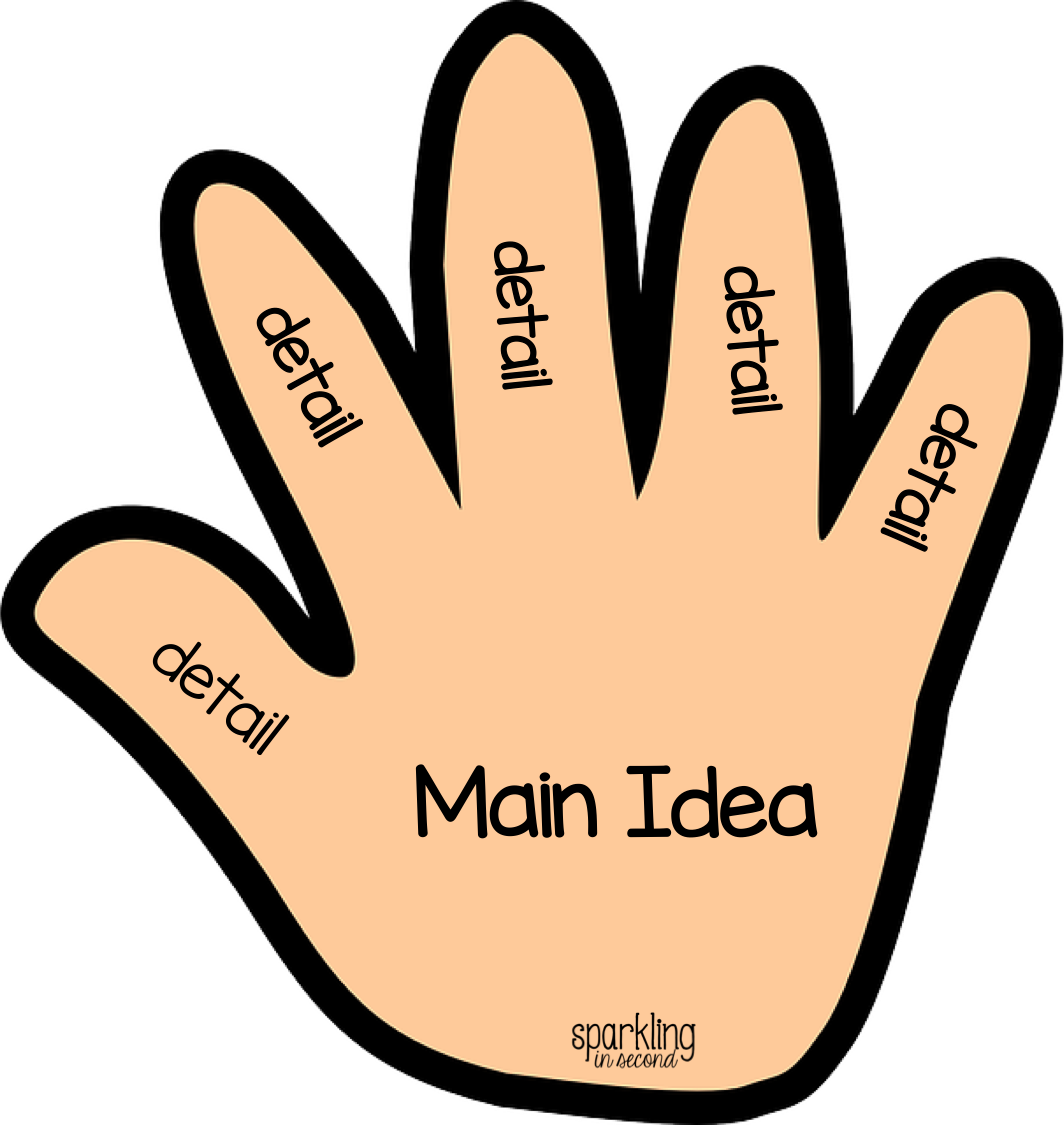 La idea principal es de lo que se trata la historia en su mayoría.Los detalles de la historia apoyan la idea principal.  Trabaja con un compañero de la familia. ¿Quién trabaja contigo? __________Pídele a tu compañero de la familia: Piensa en cuando tenías mi edad y estabas en tercer grado.Cuéntame algo gracioso, importante o serio que te haya ocurrido en tercer grado. Escucha con atención. Haz TÚ una lista de los detalles importantes que escuches. 1._____________________________________________________2._____________________________________________________3._____________________________________________________4._____________________________________________________5._____________________________________________________¿Cuál es la idea principal de la historia de tu compañero de la familia? ___________ __________________________________________________________________Con tu compañero de la familia, piensa en un buen título para esta historia.             Título: ____________________________________________________	Dile a tu compañero de la familia: ¿Cuál es tu parte preferida de la historia? ¿Por qué?Haz un dibujo que ilustre una parte de la historia de tu compañero de la familia. Incluye todos los detalles que puedas.Estimado padre o madre: Por favor, cuéntenos sus impresiones sobre el trabajo de su hijo en esta actividad.  Escriba SÍ o NO en cada oración. ______   1.  Mi hijo entendió la tarea domiciliaria y la pudo completar. ______   2.  Mi hijo y yo disfrutamos esta actividad. ______   3.  Esta tarea me ayudó a saber lo que mi hijo está aprendiendo en clase. Comentario _____________________________________________________________________ Firma del padre o la madre  ________________________________________________________ Marshall, J.M., Izzo, A., Schimmel, I.,  Epstein, J. L., Greenfeld, M. (2016). Teachers Involve Parents in Schoolwork (TIPS) Interactive Homework, Literacy K-3.  Colorado Series. Baltimore: Centro de Asociaciones Escolares, Familiares y Comunitarias, Universidad Johns Hopkins.